All Rates include:  A Chef prepared Hearty Breakfast served daily from 7-10am.  Complimentary Afternoon Snacks.Pet Fees $35.00 per day.   It’s a 2-story building with no elevator.All rates are per person double occupancy. Limited availability of some rooms.DELUXE QUEEN & DOUBLE BEDROOM $370.4   NO SMOKING FULL BATHROOM PETS MICROWAVE MINI-FRIDGE WIFI HOT TUB ACCESS SAUNA (SHARED) A/CAccess to this unit may involve stairs.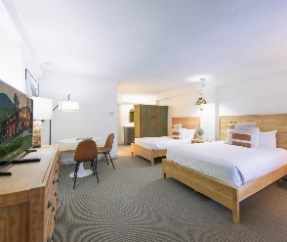 JUNIOR SUITE - 1 QUEEN & 2 DOUBLE BEDS with 3 persons to a suite $310. This is a 2 room suite6   NO SMOKING FULL BATHROOM PETS MICROWAVE MINI-FRIDGE WIFI HOT TUB ACCESS POOL ACCESS HILLSIDE VIEW PARK VIEW GARDEN VIEW SAUNA (SHARED) A/C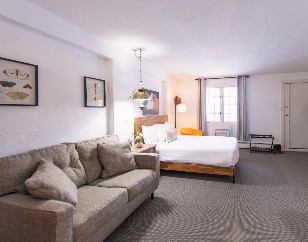 